Ref.J.20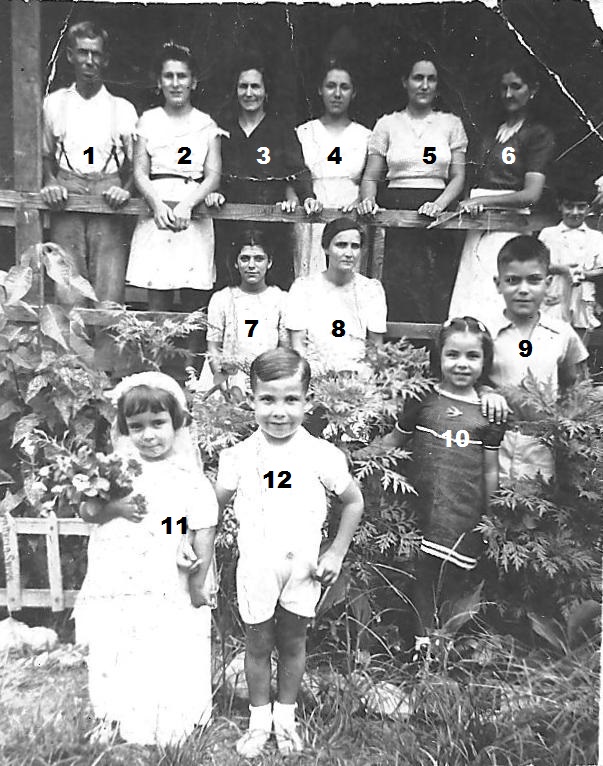 11. Rosita Gilbert 12.John Enriles rest not known.Ref.J.21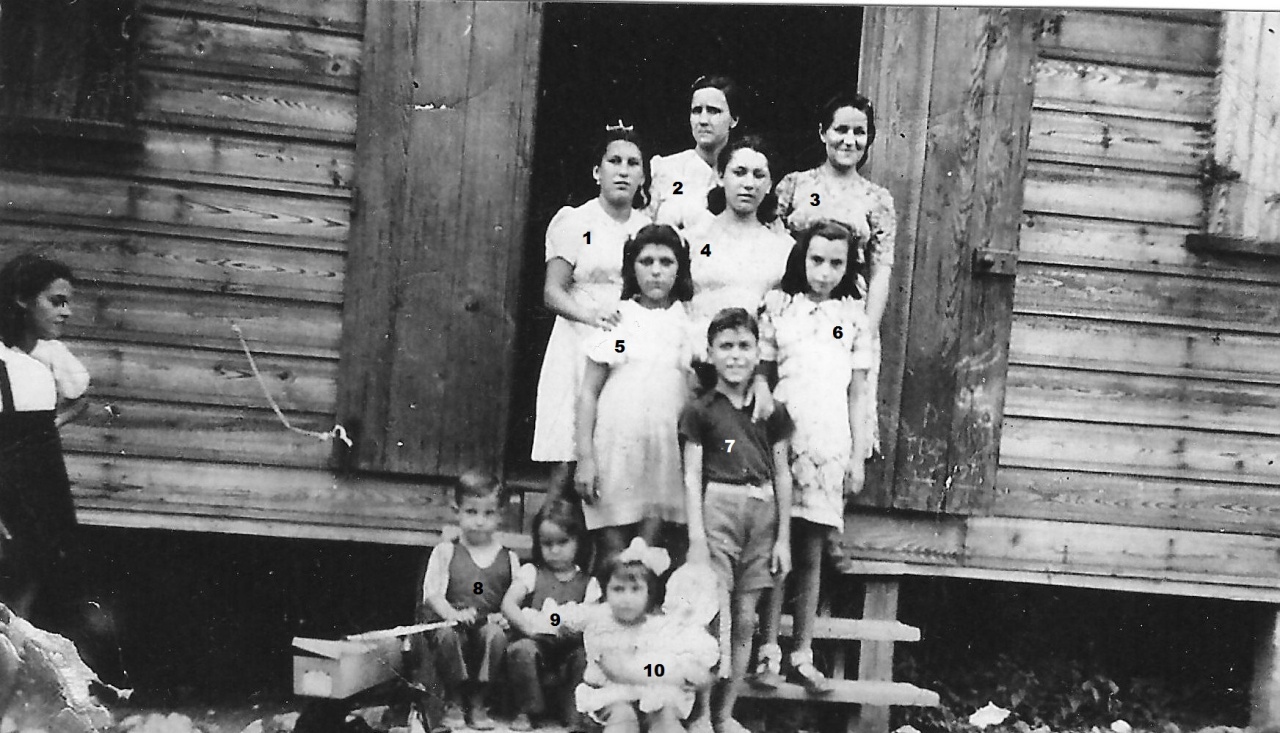 8.J.Enriles 9.R.Gilbert